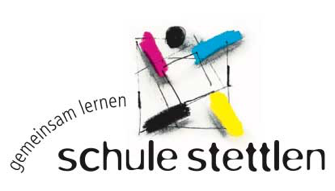 Umgang mit Corona – allgemeine Informationen 24.06.21	Per 26. Juni wird die Maskenpflicht im Schulhausinneren 			aufgehoben. Das Pooltesting wird vorerst bis Ende August 			fortgesetzt werden.03.02.21	Auf Anordnung des Regierungsrates gilt die Maskenpflicht neu ab 		der 5. Klasse. Bei Bedarf werden den Schülerinnen und Schülern 		wöchentlich neue Masken abgegeben.19.01.21	VOC von Sars-CoV-2 Infektionen (Virusvariante) werden			im Bereich der Schule verschärfte Massnahmen auslösen.		Bitte nehmen Sie zur Kenntnis,  dass der Kanton gegebenenfalls 		sofortige und umfangreiche Klassenschliessungen verordnen 		wird, das gilt sinngemäss auch für das Angebot der Tagesschule.		Wir danken Ihnen für eine sofortige Meldung aller Corona- 			Krankheitsfälle in Ihrer Familie. 		Sie unterstützen unsere Bemühungen und Schutzbestrebungen 		massgeblich, wenn Sie im Verdachtsfall den Unterrichtsbesuch 		Ihres Kindes vor Unterrichtsbeginn mit den Lehrpersonen oder der 		Schulleitung absprechen.		Bitte konsultieren Sie die Homepage regelmässig. 15.01.21	Für das Schulareal wurden erneut verschärfte Schutzmassnahmen 		verordnet. Wir bitten Sie, sich ausserhalb des Schulgeländes von 		Ihren Kindern zu verabschieden oder auf sie zu warten. 		Physische Treffen in der Schule sind zu minimieren, teilweise 			jedoch angezeigt und wichtig. Im Zusammenhang mit den 			Standortgesprächen werden Sie bezüglich Art und Zeitpunkt 	der 		Durchführung durch die Klassenlehrpersonen informiert.14.01.21	Schwimmunterricht im Rahmen des Sportes findet frühestens 			wieder nach den Sportferien statt.07.01.21	Schreiben der Regierungsrätin – nach den Weihnachtsferien 			(11.1.21) wird der Präsenzunterricht fortgesetzt. 20.12.20	Die Wintersportlager (KW 8) sind abgesagt – es findet Unterricht 		nach 	Stundenplan statt.